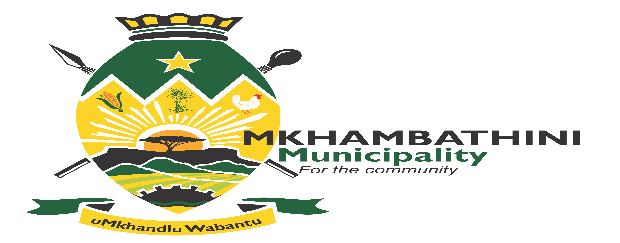 MKHAMBATHINI LOCAL MUNICIPALITYBID NOTICE NO: MKH04/2020/2021Tender Notice and Invitation to TenderMkhambathini Local Municipality invites potential service providers in terms of the Mkhambathini Municipality’s Supply Chain Management Policy read in conjunction with Municipal Systems Act and Municipal Finance Management Act, for the SUPPLY AND DELIVERY OF NEW SUV Vehicle for the municipality.A document will be available to service providers subjective to a payment of NON-REFUNDABLE FEE of R 270.00. The payment should be made directly into the municipal bank account with a clear reference [name of the company and project number]. Documents will be emailed to contractors/ service providers after the reflection of their payment into the municipal account. The evaluation of bids will consider functionality, price and preferential procurement requirements and the Evaluation Criteria will be contained on the tender document ''Terms of Reference''. The 80/20 will be applied for this bid. The closing date will be the 23 of April 2021, at 12h00 Camperdown, where after, bids will not be opened in public due to covid-19 regulations however the tender opening will be placed on municipal website same day.Tender documents will be available for sale as from 14 April 2021 until 20 April 2021. Service providers are required to make a non-refundable fee of R270.00 to the municipal bank account and e mail the proof of payment to dlaminim@mkhambathini.gov.za then the tender document will be e mailed back to the service provider. Written proposals are to be submitted in a sealed envelope clearly marked, “The Municipal Manager, Supply and delivery of SUV Car to the municipality, Bid no. “MKH04/2020/21”, Mkhambathini Municipality, 18 Old Main Road, Camperdown 3720. No faxed or electronic quotations will be acceptable. Canvassing to Councilors and or Municipal officials will result in disqualification and no faxed or electronic bids will be considered. Any enquiries regarding the bidding procedure or the issue of bid documents shall be directed to the Supply Chain Management Unit, for attention of Mr. M Dlamini, at telephone number 031 785 9338, or e-mail address: dlaminim@mkhambathini.gov.za. Name of bank: First National BankAccount Number: 62829533000Account Holder: Mkhambathini Local Municipality __________________MR. S MNGWENGWEMUNICIPAL MANAGERMKHAMBATHINI MUNICIPALITY